РуководствоАлександр Владимирович Лимонов 
Начальник ФКУЗ «МСЧ МВД России по Свердловской области» полковник внутренней службы
Контактный телефон (343) 358 88 85 
Часы приема граждан по личным вопросам вторник и среда с 16.00 до 18.00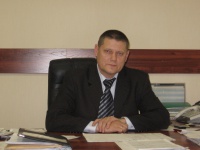 Марина Александровна Трофимова
Заместитель начальника ФКУЗ «МСЧ МВД России по Свердловской области» подполковник внутренней службы
Контактный телефон (343) 358 88 92 
Часы приема граждан по личным вопросам вторник и среда с 16.00 до 18.00Константин Александрович Былинкин
Заместитель начальника ФКУЗ «МСЧ МВД России по Свердловской области» -  начальник Центра государственного санитарно-эпидемиологического надзора – Главный государственный санитарный врач по ГУ МВД России по Свердловской области полковник внутренней службы
Контактный телефон (343) 376 48 01
Часы приема граждан по личным вопросам понедельник с 16.00 до 18.00Дмитрий Анатольевич Ряков
Заместитель начальника ФКУЗ "МСЧ МВД России по Свердловской области" - начальник военно-врачебной комиссии подполковник внутренней службы
Контактный телефон (343) 358 88 80
Часы приема граждан по личным вопросам понедельник, вторник, четверг с 10.00 до 12.00Забур Гамидович Гамидов
Заместитель начальника ФКУЗ «МСЧ МВД России по Свердловской области» по общим вопросам подполковник внутренней службы
Контактный телефон (343) 358 89 60